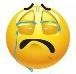 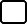 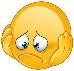 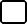 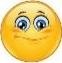 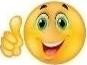 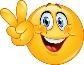 1. Write the following actions.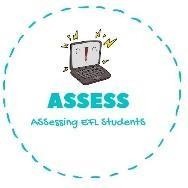 Ej:  do homework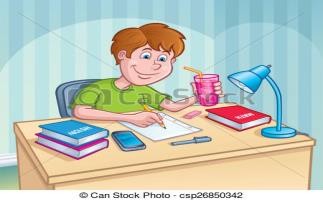 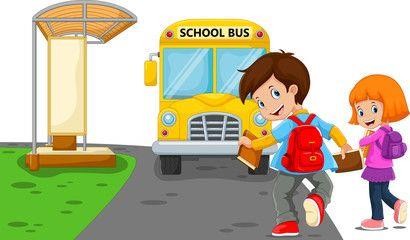 Go  	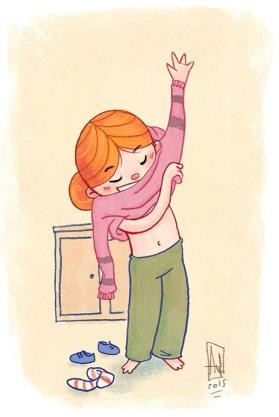 G 	ENGLISH EXAMWriting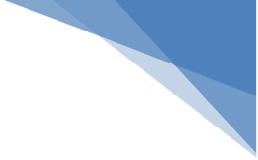 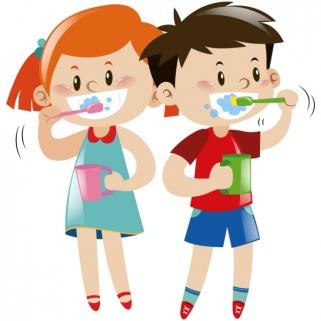 B 	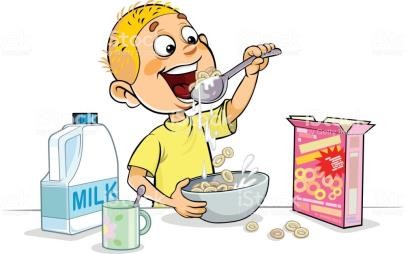 H 	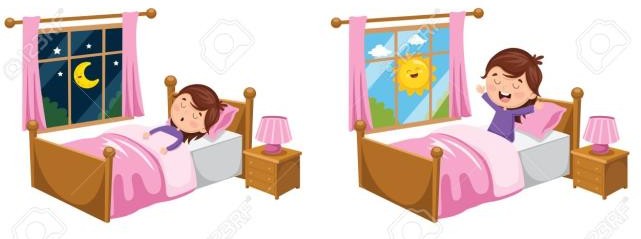 G		W 	Assessing EFL Students